Załącznik nr 2 do Regulaminu wyboru projektów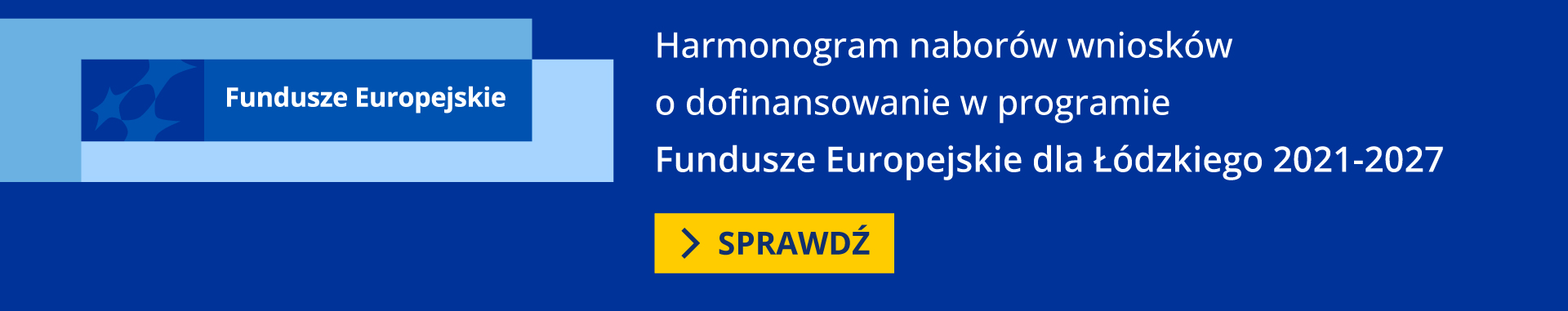 INSTRUKCJAWersja dokumentu: 1.0WPROWADZENIENiniejsza Instrukcja ma na celu ułatwienie wypełniania wniosku o dofinansowanie projektu w aplikacji Wnioski o Dofinansowanie 2021 (WOD2021). WOD2021 jest narzędziem informatycznym przeznaczonym do obsługi procesu ubiegania się o środki pochodzące z Funduszu na rzecz Sprawiedliwej Transformacji (FST) w ramach programu regionalnego Fundusze Europejskie dla Łódzkiego 2021-2027. Aplikacja służy do przygotowania oraz złożenia do właściwej instytucji formularza wniosku o dofinansowanie projektu. Poszczególne rozdziały Instrukcji odpowiadają kolejnym sekcjom formularza wniosku o dofinansowanie projektu w WOD2021. Wypełnienie wniosku o dofinansowanie zgodnie z Instrukcją pomoże spełnić wymogi określone w kryteriach wyboru projektów. Aplikacja WOD2021 dostępna jest na stronie internetowej https://wod.cst2021.gov.pl/. Wszelkie zagadnienia technicznie w zakresie obsługi WOD2021, w tym: rejestracja konta, logowanie i zarządzenie kontem znajdziesz w interaktywnej instrukcji użytkownika dla wnioskodawcy na stronie https://instrukcje.cst2021.gov.pl/?mod=wnioskodawca. Instrukcja w formie dokumentu dostępna jest na stronie internetowej www.rpo.lodzkie.pl. Ze wspomnianej Instrukcji dowiesz się także jak wyszukać interesujący Cię nabór, jak utworzyć i edytować projekt, a następnie w jaki sposób przesłać go do Instytucji.WAŻNE!Formularz wniosku o dofinansowanie projektu należy wypełnić i złożyć wyłącznie w wersji elektronicznej za pośrednictwem aplikacji WOD2021. Za datę wpływu wniosku o dofinansowanie do Instytucji uznaje się datę wysłania wersji elektronicznej wniosku za pośrednictwem aplikacji WOD2021. Wnioski złożone w innej formie niż za pośrednictwem aplikacji nie podlegają ocenie i nie zostaną uwzględnione w rejestrze złożonych wniosków o dofinansowanie.Podczas wypełniania wniosku o dofinansowanie, a następnie w trakcie realizacji projektu, należy uwzględnić postanowienia aktów prawnych wskazanych w Regulaminie wyboru projektów dla przedmiotowego naboru, w tym nw. wytycznych:Wytyczne dotyczące kwalifikowalności wydatków na lata 2021-2027 (zwane dalej Wytyczne dotyczące kwalifikowalności wydatków);Wytyczne dotyczące monitorowania postępu rzeczowego realizacji projektów na lata 2021-2027;Wytyczne dotyczące realizacji zasad równościowych w ramach funduszy unijnych na lata 2021-2027;Wytyczne dotyczące warunków gromadzenia i przekazywania danych w postaci elektronicznej na lata 2021-2027;Wytyczne dotyczące realizacji projektów z udziałem środków Europejskiego Funduszu Społecznego Plus w regionalnych programach na lata 2021–2027.UWAGA!Pola opisowe we wniosku o dofinansowanie powinny zostać wypełnione poprzez stosowanie całych wyrazów albo ewentualnie skrótów powszechnie obowiązujących w języku polskim, co umożliwi właściwe zrozumienie zapisów zawartych we wniosku przez osoby dokonujące oceny.STRUKTURA WNIOSKUWniosek o dofinansowanie jest generowany przez wnioskodawcę poprzez wskazanie odpowiedniego naboru na podstawie dołączonego do niego wzoru wniosku o dofinansowanie. Zawiera on 12 sekcji: Informacje o projekcieWnioskodawca i realizatorzyWskaźniki projektuZadaniaBudżet projektuPodsumowanie budżetuŹródła finansowaniaAnaliza ryzykaDodatkowe informacjeOświadczeniaZałącznikiInformacje o wniosku o dofinansowanieSekcje A, B, C, D, E, G, H, I, J i K są edytowalne. Niekiedy, aby edytować sekcję, trzeba wypełnić elementy jednej lub kilku poprzednich sekcji, ponieważ dane wprowadzone w początkowych sekcjach służą do definiowania danych w następnych sekcjach. Sekcje F i L nie są edytowalne, ponieważ są tworzone automatycznie na podstawie danych pochodzących z poprzednich sekcji lub z naboru.WAŻNE!Podczas wypełniania wniosku staraj się nie używać DUŻYCH LITER (KAPITALIKÓW).SEKCJA INFORMACJE O PROJEKCIE (A)W celu uzupełnienia sekcji Informacje o projekcie wybierz „EDYTUJ SEKCJĘ”.Tytuł projektuWpisz tytuł projektu, który powinien być zwięzły (maksymalnie 150 znaków) oraz w jasny i w niebudzący wątpliwości sposób obrazować przedsięwzięcie, które zostanie zrealizowane. Tytuł powinien identyfikować projekt, a jednocześnie nie powielać tytułu innych projektów realizowanych przez wnioskodawcę.W tytule staraj się nie używać: skrótów, żargonu, języka specjalistycznego.Opis projektuW tym polu należy podać krótki i przejrzysty opis projektu, który zawarty zostanie w SL2021 Projekty i pozwoli uprawnionym do tego podmiotom uzyskać syntetyczny opis czego dotyczy dany projekt jedynie na podstawie danych dostępnych w SL2021 Projekty. Limit znaków maksymalnie 4000.Opis projektu zawarty w tym polu powinien być zgodny z informacjami podanymi w pozostałych częściach wniosku.Opisując projekt pamiętaj by uwzględnić następujące elementy:•	cel projektu;•	grupę docelową projektu;•	główne rezultaty, które zostaną osiągnięte dzięki realizacji projektu;•	główne zadania, które zostaną zrealizowane w ramach projektu;•	opis spełnienia zasad równościowych (horyzontalnych) – rozumianych jako zasada równości kobiet i mężczyzn oraz zasada równości szans i niedyskryminacji – określonych w Wytycznych dotyczących realizacji zasad równościowych w ramach funduszy unijnych na lata 2021-2027.WAŻNE!W polu Opis projektu powinieneś zawrzeć opis spełnienia zasady równości szans i niedyskryminacji.Zasada równości szans i niedyskryminacji w tym dostępności dla osób z niepełnosprawnościami – oznacza wdrożenie działań umożliwiających wszystkim osobom sprawiedliwe i pełne uczestnictwo we wszystkich dziedzinach życia, bez względu na ich płeć, rasę, kolor skóry, pochodzenie etniczne lub społeczne, cechy genetyczne, język, religię lub przekonania, poglądy polityczne lub wszelkie inne poglądy, przynależność do mniejszości narodowej, majątek, urodzenie, niepełnosprawność, wiek, orientację seksualną;Dyskryminacja – różnicowanie, wykluczanie lub ograniczanie ze względu na jakiekolwiek przesłanki w szczególności płeć, rasę, kolor skóry, pochodzenie etniczne lub społeczne, cechy genetyczne, język, religię lub przekonania, poglądy polityczne lub wszelkie inne poglądy, przynależność do mniejszości narodowej, majątek, urodzenie, niepełnosprawność, wiek, orientację seksualną. Celem lub skutkiem dyskryminacji jest naruszenie lub brak uznania możliwości korzystania z wszelkich praw człowieka i podstawowych wolności oraz ich wykonywania na zasadzie równości z innymi osobami;Dostępność – oznacza możliwość korzystania z infrastruktury, transportu, technologii i systemów informacyjno-komunikacyjnych oraz produktów i usług. Pozwala ona w szczególności osobom z niepełnosprawnościami i osobom starszym na korzystanie z nich na zasadzie równości z innymi osobami. W przypadku projektów realizowanych w polityce spójności dostępność oznacza, że wszystkie ich produkty (w tym także udzielane usługi) mogą być wykorzystywane (używane) przez każdą osobę. Przykładami tych produktów są: strona lub aplikacja internetowa, materiały szkoleniowe, konferencja, wybudowane lub modernizowane obiekty, zakupione środki transportu;Standardy dostępności dla polityki spójności 2021-2027 – to zestaw jakościowych, funkcjonalnych i technicznych wymagań, w stosunku do wsparcia finansowanego ze środków funduszy unijnych, służących zapewnieniu w szczególności osobom z niepełnosprawnościami i osobom starszym, możliwości skorzystania zarówno z udziału w projektach, jak i z efektów ich realizacji. Dla polityki spójności na lata 2021-2027 opracowano pięć standardów: szkoleniowy, informacyjno-promocyjny, cyfrowy, architektoniczny oraz transportowy. Standardy te stanowią załącznik nr 2 do Wytycznych dotyczących realizacji zasad równościowych w ramach funduszy unijnych na lata 2021-2027;Uniwersalne projektowanie – projektowanie produktów, środowiska, programów i usług w taki sposób, by były użyteczne dla wszystkich, w możliwie największym stopniu, bez potrzeby adaptacji lub specjalistycznego projektowania. Uniwersalne projektowanie nie wyklucza możliwości zapewniania dodatkowych udogodnień dla osób z niepełnosprawnościami, jeżeli jest to potrzebne. W przypadku projektów realizowanych w polityce spójności, koncepcja uniwersalnego projektowania jest realizowana przez zastosowanie co najmniej standardów dostępności dla polityki spójności 2021-2027;Racjonalne usprawnienia – konieczne i odpowiednie zmiany oraz dostosowania, które nie nakładają nieproporcjonalnego lub nadmiernego obciążenia. Rozpatrywane są osobno dla każdego konkretnego przypadku. Ich celem jest zapewnienie osobom z niepełnosprawnościami możliwości korzystania z wszelkich praw człowieka i podstawowych wolności oraz ich wykonywania na zasadzie równości z innymi osobami;Mechanizm racjonalnych usprawnień (MRU) – oznacza możliwość sfinansowania specyficznych działań dostosowawczych, uruchamianych wraz z pojawieniem się w projekcie realizowanym w ramach polityki spójności osoby z niepełnosprawnością (w charakterze uczestnika/uczestniczki lub personelu projektu). W projektach, w których pojawiły się nieprzewidziane na etapie planowania wydatki związane z zapewnieniem dostępności uczestnikowi/uczestniczce (lub członkowi/członkini personelu) projektu, jest możliwe zastosowanie MRU. Co do zasady środki na finansowanie MRU nie są planowane w budżecie projektu na etapie wnioskowania o jego dofinansowanie. Na etapie wdrażania każdego projektu może pojawić się konieczność sfinansowania dodatkowych kosztów wymagających uruchomienia MRU, pomimo iż wcześniej była możliwość zaplanowania na etapie przygotowania projektu, założeń wsparcia zgodnie ze specjalnymi potrzebami uczestników/personelu (na zasadzie uniwersalnego projektowania). Może się bowiem zdarzyć dodatkowa potrzeba, nieprzewidziana we wniosku, a wymagająca użycia racjonalnego usprawnienia dla zapewnienia uczestnictwa osoby z niepełnosprawnością. Wówczas projekt taki powinien zostać wykazany we wskaźniku: „Liczba projektów, w których sfinansowano koszty racjonalnych usprawnień dla osób z niepełnosprawnościami”.Na poziomie realizacji projektu w/w wskaźnik może przyjmować maksymalną wartość 1, co oznacza jeden projekt, w którym sfinansowano koszty racjonalnych usprawnień dla osób z niepełnosprawnościami. Liczba sfinansowanych racjonalnych usprawnień w ramach projektu nie ma znaczenia dla wartości wykazywanej we wskaźniku. PAMIĘTAJ!Osoba oceniająca wniosek zweryfikuje sposób zapewnienia w projekcie dostępności dla osób z różnymi rodzajami niepełnosprawności i osób starszych na podstawie zapisów we wniosku o dofinansowanie w polu Opis projektu.Opis ten powinien wynikać z przeprowadzonej diagnozy. Pamiętaj, aby opisując działania równościowe odnieść się do następujących obszarów projektu:•	grupy docelowe – charakterystyka, analiza potrzeb i barier osób z niepełnosprawnościami i osób starszych;•	rekrutacja oraz promocja i informacja projektu (np. realizacja rekrutacji i spotkań informacyjnych w pomieszczeniach dostępnych dla osób z niepełnosprawnościami, dostępny przekaz, opracowanie dokumentów informacyjnych i rekrutacyjnych w dostępnym formacie, zapewnienie wsparcia asystenta podczas rozmowy rekrutacyjnej, zaplanowanie różnorodnych form i kanałów komunikacji, zaangażowanie otoczenia osób z niepełnosprawnościami, publikacje w formie dostępnej dla osób z niepełnosprawnościami; seminaria, spotkania organizowane z zapewnieniem dostępności – zarówno dostępność miejsca, jak i formy przekazu treści, czyli np. zapewnienie tłumacza języka migowego, pętli indukcyjnej, czy odpowiednio dostosowanych materiałów promocyjnych i projektowych, w tym plakatów, broszur itd.);•	zadania, w tym założone wskaźniki i produkty (opis zastosowanych mechanizmów zapewnienia dostępności, w tym architektonicznej, cyfrowej). W przypadku projektów dedykowanych osobom z niepełnosprawnościami zapisy wniosku powinny również zakładać osiągnięcie adekwatnych wskaźników;•	budżet projektu tj. (planowane wydatki i ich uzasadnienie – muszą korespondować z opisami merytorycznymi zawartymi w pozostałych sekcjach, w zakresie spełnienia zasady dostępności); •	potencjał i doświadczenie wnioskodawcy i partnera/ów, w tym zarządzanie (dotychczasowa działalność i możliwość weryfikacji rezultatów tej działalności, która była lub jest prowadzona w obszarze, w którym udzielane będzie wsparcie i na rzecz grupy docelowej, do której kierowane będzie wsparcie przewidziane w ramach projektu, dostępność zasobów lokalowych, oprogramowania i sprzętu specjalistycznego dla osób z niepełnosprawnościami umożliwiające pełne korzystanie np. ze szkoleń komputerowych, doświadczenie w pracy z osobami z niepełnosprawnościami osób, które będą realizować projekt). Przykłady dobrych praktyk w zakresie realizacji standardów dostępności (szkoleniowego, informacyjno-promocyjnego, cyfrowego, architektonicznego i transportowego) znajdziesz w załączniku nr 2 Standardy dostępności dla polityki spójności 2021-2027 do Wytycznych dotyczących realizacji zasad równościowych w ramach funduszy unijnych na lata 2021-2027. W przypadku projektów, do których będą miały one zastosowanie – weryfikacja spełnienia zasad równościowych – polegać będzie na sprawdzeniu zgodności założeń wniosku o dofinansowanie projektu z wymaganiami określonymi dla tych standardów.UWAGA! W sekcji Budżet projektu zapewniona jest możliwość określenia wydatków w projekcie przeznaczonych na zapewnienie dostępności. Służy temu dedykowany limit pod nazwą: „Wydatki na dostępność”. Każdy wydatek zaplanowany w tej kategorii kosztów wymagać będzie również opisania w komponencie „Uzasadnienie wydatków”.  WAŻNE! Wszystkie projekty muszą być zgodne z zasadą równości kobiet i mężczyzn. Ocena zgodności projektu z zasadą równości kobiet i mężczyzn odbywa się na podstawie standardu minimum. W związku z powyższym wnioskodawca w polu Opis projektu zobowiązany jest zawrzeć zapisy niezbędne do oceny spełnienia standardu minimum.Zasada równości kobiet i mężczyzn – wdrożenie działań mających na celu osiągnięcie stanu, w którym kobietom i mężczyznom przypisuje się taką samą wartość społeczną, równe prawa i równe obowiązki. To również stan, w którym kobiety i mężczyźni mają równy dostęp do korzystania z zasobów (np. środki finansowe, szanse rozwoju). Zasada ta ma gwarantować możliwość wyboru drogi życiowej bez ograniczeń wynikających ze stereotypów płci. Jest to również uwzględnianie perspektywy płci w głównym nurcie wszystkich procesów i działań w ramach programów (tj. podczas przygotowywania, wdrażania, monitorowania, sprawozdawczości, ewaluacji, promocji i kontroli programów).Data rozpoczęcia realizacji projektuWybierz z kalendarza rok, miesiąc i dzień rozpoczęcia realizacji projektu. Dla projektów, których realizacja rozpoczęła się przed złożeniem wniosku, możliwy jest wybór daty wcześniejszej od bieżącej daty systemowej.Data zakończenia realizacji projektuWybierz z kalendarza rok, miesiąc i dzień zakończenia realizacji projektu. Musi być on późniejszy od daty rozpoczęcia projektu. Grupy doceloweOpisz kogo obejmiesz wsparciem w ramach projektu oraz wskaż – w oparciu o ogólnodostępne dane oraz ewentualnie własne dane – istotne cechy uczestników (osób lub podmiotów), którzy zostaną objęci wsparciem. Wskaż źródła przedstawionych danych. Pamiętaj, że w tym punkcie należy opisać uczestników projektu, zgodnie z definicją uczestnika określoną w Wytycznych dotyczących monitorowania postępu rzeczowego realizacji programów na lata 2021-2027, a więc jedynie osoby i podmioty otrzymujące wsparcie bezpośrednie. W tym polu uzasadnij wybór konkretnej grupy docelowej spośród wskazanych potencjalnych grup w SZOP, uwzględniając specyfikę tej grupy docelowej. Powinieneś opisać grupę docelową w sposób pozwalający osobie oceniającej wniosek jednoznacznie stwierdzić, czy projekt jest skierowany do grupy kwalifikującej się do otrzymania wsparcia zgodnie z zapisami zawartymi w SZOP oraz kryteriami wyboru projektów. Informacje na temat osób planowanych do objęcia wsparciem powinny być jednak znacznie bardziej szczegółowe. Należy je opisać z punktu widzenia istotnych dla zadań przewidzianych do realizacji w ramach projektu cech, takich jak np. wiek, status zawodowy, wykształcenie, płeć, niepełnosprawność, obszar zamieszkania / pracy, kryteria wyłączenia (jeśli dotyczy, np. uczestnictwo w określonym okresie w analogicznych działaniach finansowanych z innych środków publicznych). W przypadku gdy dana cecha osób, do których skierowane będzie wsparcie nie ma znaczenia w kontekście planowanego do realizacji projektu, a także kryteriów wyboru mających zastosowanie do danego projektu, nie musisz jej uwzględniać w opisie. Opis ten powinien świadczyć o znajomości grupy docelowej projektu i możliwości efektywnego wsparcia tej grupy poprzez zadania zaplanowane do realizacji w ramach projektu. Opis powinien też potwierdzać, że istnieje faktyczne zapotrzebowanie na planowane działania w obszarze realizacji projektu. Należy też mieć na względzie, aby zakładana liczba uczestników była realistyczna, przemyślana, odpowiadająca okresowi realizacji projektu, zasobom kadrowym i technicznym wnioskodawcy (ewentualnie też partnera) możliwym do zaangażowania w projekt, mając również na uwadze, że zasoby te równocześnie mogą być wykorzystywane do innych działań.Ponadto w polu tym opisz, jakie są potrzeby i oczekiwania uczestników w kontekście wsparcia, które ma być udzielane w ramach projektu oraz bariery, na które napotykają uczestnicy projektu. Przy opisie barier należy brać pod uwagę bariery uczestnictwa, czyli czynniki, które zniechęcają do wzięcia udziału w projekcie lub uniemożliwiają udział w projekcie. Dla przykładu, jeżeli szkolenia w ramach projektu mają być organizowane w mieście powiatowym, a miejsce zamieszkania uczestników projektu będzie poza tym miastem, to barierą uczestnictwa w projekcie mogą być trudności z dojazdem na te szkolenia. Innymi często spotykanymi w projektach barierami jest brak świadomości potrzeby dokształcania się, niechęć do podnoszenia kwalifikacji, niska motywacja, brak wiary we własne siły. Wpisanie tych informacji we wniosku o dofinansowanie implikuje konieczność zaplanowania możliwości niwelowania barier dla osób, dla których stanowią one przeszkodę do wzięcia udziału w projekcie i powinno mieć odzwierciedlenie również w kryteriach rekrutacji. Należy też przedstawić źródła, na podstawie których rozpoznano potrzeby, oczekiwania i bariery. Jeżeli jednym z nich są doświadczenia w realizacji podobnych działań, należy przedstawić w sposób wyraźny informacje w tym zakresie. Jeżeli przeprowadzono badanie ankietowe lub wywiady należy wskazać kiedy, ilu uczestników brało w nich udział i na jakim obszarze badanie było przeprowadzone. Jeżeli korzystano z zewnętrznych badań lub analiz należy wskazać tytuł, rok i miejsce. Takie informacje wpływają na wiarygodność przedstawionych wniosków.Pamiętaj o zamieszczeniu informacji potwierdzających spełnienie kryterium dotyczącego Standardu minimum tj. aby we wniosku o dofinansowanie projektu zawarte zostały informacje, które potwierdzają istnienie (albo brak istniejących) barier równościowych w obszarze tematycznym interwencji i/lub zasięgu oddziaływania projektu. Szczegółowe wymogi dotyczące spełnienia powyższego kryterium znajdziesz w załączniku nr 1 do Wytycznych dotyczących realizacji zasad równościowych w ramach funduszy unijnych na  lata 2021-2027.Dodatkowo w tym polu wskaż właściwe kryteria i sposób rekrutacji uczestników projektu adekwatnie do grupy docelowej. Opis rekrutacji powinien być szczegółowy i musi zawierać:•	planowane działania informacyjno-promocyjne dostosowane do specyfiki, potrzeb możliwości grupy docelowej;•	założenia procedury rekrutacyjnej, w tym: czas i miejsce rekrutacji, dokumenty, które będą wymagane na etapie rekrutacji od potencjalnych uczestników projektu, wskazanie osoby/osób odpowiedzialnej/-ych za przeprowadzenie procesu rekrutacji.Opisz też, jakie działania podejmiesz w sytuacji pojawienia się trudności w rekrutacji założonej liczby uczestników projektu. •	techniki i metody rekrutacji dopasowane do grupy odbiorców oraz charakteru projektu. Sposób rekrutacji zależy od wielu czynników, m.in. profilu grupy docelowej i musi być dostosowany do jej potrzeb i możliwości. Dlatego np. spotkania rekrutacyjne dla osób pracujących powinny być organizowane poza godzinami ich pracy – wieczorem bądź w weekendy, a przyjmowanie zgłoszeń do projektu wyłącznie za pośrednictwem Internetu może być sposobem nietrafionym w przypadku szkolenia dla długotrwale bezrobotnych osób z terenów wiejskich, dla których dostęp do sieci internetowej może być ograniczony, co wnioskodawca powinien uprzednio zweryfikować.•	katalog dostępnych i przejrzystych kryteriów rekrutacji oraz sposób ich oceny.Kryteria rekrutacji określ w sposób pozwalający na dokonanie naboru uczestników projektu w przejrzysty sposób. Kryteria rekrutacji powinny też być mierzalne (np. poprzez zastosowanie odpowiednich wag punktowych za spełnienie przez uczestników określonych warunków). Kryteria rekrutacji powinny obejmować zarówno podmiotowe (odnoszące się do kandydata), jak i przedmiotowe (odnoszące się założeń projektu) okoliczności mające znaczenie dla decyzji o przyjęciu osoby do projektu; powinieneś podzielić je na formalne i merytoryczne, możesz też przewidzieć punkty premiujące.Opisane potrzeby, oczekiwania i bariery uczestników/uczestniczek projektu powinny korespondować z opisem sposobu rekrutacji tych uczestników. Dlatego też, po wskazaniu określonych potrzeb, oczekiwań i barier, uczestników/uczestniczek, przy opisywaniu kryteriów rekrutacji nie należy podawać kolejności zgłoszeń do projektu wyłącznie jako jedynego bądź kluczowego czynnika decydującego o przyjęciu danego uczestnika do projektu. W takim przypadku warto wskazać inne kryteria rekrutacji wraz z przyporządkowaniem im kolejności, według której dobierani będą uczestnicy projektu. Jednocześnie opis kryteriów rekrutacji powinien uwzględniać liczbę osób z poszczególnych grup docelowych, które mają zostać zrekrutowane i objęte wsparciem w ramach projektu (np. w przypadku, gdy wskaźniki określone w sekcji Wskaźniki projektu obejmują osoby długotrwale bezrobotne, liczba uczestników z danej grupy docelowej przyjęta do projektu powinna umożliwić osiągnięcie tych wskaźników). Pamiętaj, by opisać w jaki sposób kryteria będą oceniane.Limit znaków maksymalnie 4000.Dziedzina projektuWskaż dziedzinę określającą, jakiej działalności dotyczy projekt. Należy dokonać jednorazowego wyboru z listy.Obszar realizacji projektuWskaż czy projekt jest realizowany na terenie całego kraju, czy też w określonym regionie kraju. Wybierz jedną wartość z listy: cały kraj, region. Miejsca realizacjiWskaż lokalizację (lub lokalizacje) realizowanego projektu na poziomie województwa, powiatu i gminy. W przypadku realizacji projektu na obszarze obejmującym więcej niż jeden powiat lub gminę, należy je wymienić dodając z listy. Miejsca realizacji dodaje się poprzez kliknięcie na ikonę „+” na tytule listy, a usuwa się poprzez kliknięcie na ikonę „x” na tytule poszczególnego miejsca. Każde miejsce zawiera trzy pola słownikowe: województwo, powiat i gmina. Po wypełnieniu sekcji Informacje o projekcie wybierz „ZAPISZ”, a następnie „ZAKOŃCZ EDYCJĘ” celem zapisania i utrwalenia wprowadzonych danych.UWAGA! W razie błędnych zapisów pojawi się komunikat o błędzie przy próbie zapisu danych wprowadzonych i/lub zaktualizowanych w sekcji Informacja o projekcie.SEKCJA WNIOSKODAWCA I REALIZATORZY (B)W celu uzupełnienia sekcji Wnioskodawca i realizatorzy wybierz „EDYTUJ SEKCJĘ”.Dane o wnioskodawcy:Nazwa wnioskodawcyPodaj oficjalną nazwę podmiotu ubiegającego się o dofinansowanie projektu, zgodną z dokumentami rejestrowymi/statutem podmiotu z rozwinięciem skrótów określających formę (np.: Spółka z ograniczoną odpowiedzialnością).Forma prawnaWybierz wartość odpowiadającą stanowi prawnemu wnioskodawcy. Wypełnij zgodnie z § 7 Rozporządzenia Rady Ministrów w sprawie sposobu i metodologii prowadzenia i aktualizacji krajowego rejestru urzędowego podmiotów gospodarki narodowej, wzorów wniosków, ankiet i zaświadczeń z dnia 30 listopada 2015 r. Wielkość przedsiębiorstwaWskaż odpowiednią wielkość przedsiębiorstwa wnioskodawcy. Jeśli Twoim podmiotem nie jest przedsiębiorstwo wybierz wartość Nie dotyczy.Forma własnościWybierz odpowiednią opcję z listy rozwijanej w zakresie formy własności. Wypełnij zgodnie z § 8 Rozporządzenia Rady Ministrów w sprawie sposobu i metodologii prowadzenia i aktualizacji krajowego rejestru urzędowego podmiotów gospodarki narodowej, wzorów wniosków, ankiet i zaświadczeń z dnia 30 listopada 2015 r.Możliwość odzyskania VATZaznacz, czy jako wnioskodawca masz możliwość odzyskania podatku VAT. Zgodnie z zapisami Wytycznych dotyczących kwalifikowalności wydatków podatek VAT w projekcie, którego łączny koszt jest mniejszy niż 5 mln EUR (włączając VAT), z wyłączeniem projektów objętych pomocą publiczną, jest kwalifikowalny. W tym przypadku na pytanie dotyczące możliwości odzyskania VAT należy wskazać „Nie dotyczy”.W projekcie, którego łączny koszt jest mniejszy niż 5 mln EUR (włączając VAT) i który jest objęty pomocą publiczną, podatek VAT może być kwalifikowalny, gdy brak jest prawnej możliwości odzyskania podatku VAT zgodnie z przepisami prawa krajowego. Wówczas na pytanie dotyczące możliwości odzyskania VAT należy odpowiedzieć „Tak”, „Częściowo” lub „Nie”.W projekcie, którego łączny koszt wynosi co najmniej 5 mln EUR (włączając VAT), podatek VAT może być kwalifikowalny, gdy brak jest prawnej możliwości odzyskania podatku VAT zgodnie z przepisami prawa krajowego. Wówczas na pytanie dotyczące możliwości odzyskania VAT należy odpowiedzieć „Tak”, „Częściowo” lub „Nie”.Dane teleadresowe:KrajOkreśl kraj wnioskodawcy.MiejscowośćWpisz miejscowość wnioskodawcy.Kod pocztowyWpisz kod pocztowy wnioskodawcy.UlicaWybierz ulicę wnioskodawcy.Numer budynkuWpisz numer budynku wnioskodawcy.Numer lokaluWpisz numer lokalu wnioskodawcy.EmailPodaj adres poczty elektronicznej wnioskodawcy.TelefonPodaj telefon wnioskodawcy.Strona wwwPodaj adres strony internetowej wnioskodawcy – pole nie jest wymagane.Dane identyfikacyjne:Rodzaj identyfikatoraWybierz rodzaj identyfikatora podmiotu, który ubiega się o dofinansowanie. Może to być: PESEL, NIP lub inny. IdentyfikatorWpisz wartość uprzednio wybranego identyfikatora.Czy wnioskodawca przewiduje udział innych podmiotów w realizacji projektu?Zaznacz, czy przewidujesz udział innych podmiotów w realizacji projektu będącego przedmiotem wniosku o dofinansowanie. Osoby do kontaktuWskaż osoby, które są upoważnione do kontaktów roboczych w sprawach projektu będącego przedmiotem wniosku o dofinansowanie. Powinna to być osoba dysponująca pełną wiedzą na temat projektu oraz wniosku o dofinansowanie. W przypadku większej ilości osób upoważnionych do kontaktów w sprawie projektu należy wpisać dane tych osób zgodnie ze wskazaną we wniosku kolejnością. Osoby do kontaktu dodaje się poprzez kliknięcie na ikonę „+” na tytule listy, a usuwa się poprzez kliknięcie na ikonę „x” na tytule poszczególnej osoby.Edycja panelu Realizatorzy jest obowiązkowa tylko w przypadku, gdy oznaczyłeś opcję udziału innych podmiotów w realizacji projektu. Jeśli tego nie zrobiłeś, tabela ta jest niewidoczna w sekcji Wnioskodawca i realizatorzy. Panel dotyczący realizatorów ma takie same pola jak te, które występują w panelu Informacje o wnioskodawcy.Po wypełnieniu sekcji Wnioskodawca i realizatorzy wybierz „ZAPISZ”, a następnie „ZAKOŃCZ EDYCJĘ” celem zapisania i utrwalenia wprowadzonych danych.Dane dotyczące wnioskodawcy zostaną automatycznie zaciągnięte z danych podanych przy tworzeniu organizacji przez wnioskodawcę i w razie potrzeby można je edytować w obrębie składanego wniosku.UWAGA! W razie błędnych zapisów pojawi się komunikat o błędzie przy próbie zapisu danych wprowadzonych i/lub zaktualizowanych w sekcji Wnioskodawca i realizatorzy.SEKCJA WSKAŹNIKI PROJEKTU (C)W celu uzupełnienia sekcji Wskaźniki projektu wybierz „EDYTUJ SEKCJĘ”.Aby zapewnić pełną i rzetelną informację na temat efektów wsparcia masz obowiązek zastosowania w projekcie wszystkich wskaźników produktu i rezultatu adekwatnych do zakresu i celu realizowanego projektu oraz monitorowania ich w okresie realizacji i trwałości projektu (jeśli projekt przewiduje trwałość). Załóż wartości wskaźników, zgodne z treścią zadań, odpowiadające wartościom wydatków, czasowi realizacji i potencjałowi wnioskodawcy oraz właściwy sposób ich pomiaru.Lista wskaźników została określona w Załączniku nr 4 do Regulaminu wyboru projektów. Jako wskaźniki adekwatne dla projektu należy rozumieć wskaźniki, dla których wnioskodawca przewiduje osiągnięcie wartości docelowej.Należy pamiętać, że zaproponowane wskaźniki mogą nie obejmować całości rezultatów i produktów danego projektu. W związku z tym, oprócz wymienionych na liście rozwijanej wskaźników obowiązkowych, wnioskodawca może określić też własne wskaźniki pomiaru celu zgodnie ze specyfiką projektu. W przedmiotowym naborze wnioskodawca może zadeklarować wskaźniki własne z uwzględnieniem wskaźników wykazanych w Regulaminie wyboru projektów.Wskaźniki dodaje się poprzez kliknięcie na ikonę „+ DODAJ POZYCJĘ” na tytule listy, a usuwa się poprzez kliknięcie na ikonę „x” na tytule poszczególnego wskaźnika.Rodzaj wskaźnikaDo wyboru są dwie wartości wskaźnika: produktu lub rezultatu. Wskaźniki produktu – mierzą wielkość i pokazują charakter oferowanego wsparcia lub grupę docelową objętą wsparciem w programie lub projekcie. Produkt stanowi wszystko, co zostało uzyskane w wyniku działań współfinansowanych z FST. Są to zarówno wytworzone dobra, jak i usługi świadczone na rzecz uczestników podczas realizacji projektu. Wskaźniki produktu w programie określone są na poziomie celu szczegółowego oraz odnoszą się, co do zasady, do osób lub podmiotów objętych wsparciem, ale mogą odwoływać się również do wytworzonych dóbr i usług.Wskaźniki rezultatu – dotyczą oczekiwanych efektów działań współfinansowanych z FST. W odniesieniu do osób lub podmiotów, określają efekt w postaci zmiany sytuacji w momencie pomiaru w stosunku do sytuacji w momencie rozpoczęcia udziału w projekcie, np. w odniesieniu do osób, które uzyskały kwalifikacje po opuszczeniu programu. W celu ograniczenia wpływu czynników zewnętrznych na wartość wskaźnika rezultatu, powinien on być jak najbliżej powiązany z działaniami wdrażanymi w ramach odpowiedniego celu szczegółowego. Oznacza to, że wskaźnik rezultatu obrazuje efekt wsparcia udzielonego danej osobie lub podmiotowi i nie obejmuje efektów dotyczących grupy uczestników lub podmiotów, która nie otrzymała wsparcia.Wskaźnik realizacji projektuJeśli uprzednio zadeklarowany rodzaj wskaźnika projektu jest obowiązkowy, to wyboru wskaźnika dokonuje się z listy wartości. Lista wartości do wyboru pochodzi ze słownika, którego wariant jest wybierany w zależności od poziomu wdrażania (PWD) naboru związanego z wnioskiem o dofinansowanie.Jeśli uprzednio zadeklarowany rodzaj wskaźnika projektu jest własny to wartość pola powinna być wpisana ręcznie. UWAGA! Jeśli wybrałeś wskaźnik własny musisz sam zdefiniować nazwę wskaźnika, jednostkę miary i zdecydować, czy zastosowanie ma podział na płeć. Dodatkowo należy określić wartości docelowe i sposób pomiaru wskaźnika.Jednostka miaryJeśli uprzednio zadeklarowany wskaźnik projektu jest obowiązkowy, to wyboru dokonuje się z listy wartości. Lista wartości do wyboru pochodzi ze słownika, którego wariant jest wybierany w zależności od poziomu wdrażania (PWD) naboru związanego z wnioskiem o dofinansowanie.Podział na płećWskaż czy wskaźnik będzie uwzględniał podział na płeć (tzn. kobiety i mężczyźni). Jeśli nie założono takiego podziału, wówczas pola Wartość docelowa – kobiety i Wartość docelowa – mężczyźni są niedostępne do edycji.Wartość bazowa – ogółem Całkowita liczba osób przed rozpoczęciem realizacji projektu, określana w przypadku wskaźników rezultatu. Jeśli podział na płeć jest zaznaczony, to wartość ta jest obliczana jako suma kobiet i mężczyzn przed rozpoczęciem realizacji projektu.Wartość bazowa – kobietyLiczba kobiet przed rozpoczęciem realizacji projektu, określana w przypadku wskaźników rezultatu, uzupełniana przez użytkownika, jeśli oznaczono podział na płeć.Wartość bazowa – mężczyźniLiczba mężczyzn przed rozpoczęciem realizacji projektu, określana w przypadku wskaźników rezultatu, uzupełniana przez użytkownika, jeśli oznaczono podział na płeć.Wartość docelowa – ogółem Całkowita liczba osób planowanych do objęcia wsparciem w ramach projektu. Wartość docelowa wskaźnika to wyrażony liczbowo stan danego wskaźnika na moment zakończenia rzeczowej realizacji projektu. Jeśli Podział na płeć jest zaznaczony, to wartość ta jest obliczana jako suma kobiet i mężczyzn objętych wsparciem w projekcie.Wartość docelowa – kobietyLiczba kobiet planowanych do objęcia wsparciem w projekcie.Wartość docelowa – mężczyźniLiczba mężczyzn planowanych do objęcia wsparciem w projekcie.UWAGA!W przypadku wskaźników odnoszących się do kobiet i mężczyzn obligatoryjnie należy uwzględnić podział na płeć.Sposób pomiaru wskaźnikaOpisz w jaki sposób będzie mierzona wartość wskaźnika osiągniętego w projekcie. Wskazując źródła danych do pomiaru wskaźnika, podaj jak będziesz je weryfikował i z jaką częstotliwością wskaźnik będzie mierzony. Ponadto wskaż osoby, które będą odpowiedzialne za pomiar wskaźników.Źródłem pozyskiwania danych do monitorowania realizacji wskaźników nie może być wniosek o dofinansowanie lub umowa o dofinansowanie. Mogą nim być np. protokoły odbioru, zaświadczenia, certyfikaty, listy obecności. Jeśli wskaźnik projektu jest obowiązkowy to wartości pól Wskaźnik realizacji projektu i Jednostka miary są wybierane ze słownika (jako kombinacja obu wartości). Jeśli wskaźnik projektu jest własny, to pola te są wypełniane ręcznie.W przypadku projektów rozliczanych metodami uproszczonymi tj. na podstawie stawek  jednostkowych lub kwot ryczałtowych, w polu Sposób pomiaru wskaźnika  należy wskazać dokumenty, na podstawie których stawki jednostkowe/kwoty ryczałtowe będą rozliczane.Po wypełnieniu sekcji Wskaźniki projektu wybierz „ZAPISZ”, a następnie „ZAKOŃCZ EDYCJĘ” celem zapisania i utrwalenia wprowadzonych danych.UWAGA! W razie błędnych zapisów pojawi się komunikat o błędzie przy próbie zapisu danych wprowadzonych i/lub zaktualizowanych w sekcji Wskaźniki projektu.SEKCJA ZADANIA (D)W celu uzupełnienia sekcji Zadania wybierz „EDYTUJ SEKCJĘ”.Sekcja Zadania zawiera listę zadań określonych dla projektu. Zadania są działaniami służącymi osiągnięciu celów projektu, w związku z którymi będą ponoszone koszty. Struktura budżetu projektu zostanie zdefiniowana w podziale na zadania określone w tej sekcji.Poszczególne zadania, które będą realizowane w ramach projektu, wskaż zgodnie z przewidywaną kolejnością ich realizacji. W przypadku gdy określone zadania realizowane są w ramach projektu równolegle, porządek ich wskazywania jest nieistotny.UWAGA!Szczegółowe uregulowania określające warunki i zasady, na jakich realizowany jest Podmiotowy System Finansowania w województwie łódzkim z wykorzystaniem bonów rozwojowych, zawarte są w „Standardzie realizacji projektu dla Operatora wsparcia realizowanego w ramach programu regionalnego Fundusze Europejskie dla Łódzkiego 2021-2027 Usługi rozwojowe dla osób dorosłych” przyjętym 16.06.2023 r. Uchwałą ZWŁ nr 528/23, który opublikowany jest na stronie https://rpo.lodzkie.pl/images/2023/143-dok-standard-realizacji/STANDARD___PSF_pdf.pdfZadaniaEdycja sekcji Zadania jest możliwa tylko wtedy, gdy jest już wypełniona sekcja Informacje o projekcie. Aby zdefiniować poszczególne zadania konieczna jest znajomość przedziału czasowego realizacji projektu, ponieważ przedziały czasowe poszczególnych zadań muszą się w nim zawierać.Po kliknięciu na ikonę „+ DODAJ ZADANIE” w nagłówku tabeli z zadaniami lub też 
w prawym dolnym rogu ekranu, jeśli ten pasek jest niewidoczny, wyświetla się pierwszy rząd tabeli zadań w formie rozwiniętej.UWAGA!Zgodnie z Wytycznymi dotyczącymi realizacji zasad równościowych w ramach funduszy unijnych na lata 2021-2027, jeżeli w projekcie występują wydatki przeznaczone na zapewnianie dostępności należy utworzyć nowe zadanie pn. „Wydatki na dostępność” i opisać planowane wydatki. Spełnienie warunków dostępności szczegółowo opisane znajduje się w załączniku nr 2 Standardy dostępności dla polityki spójności 2021-2027 do wyżej wymienionych Wytycznych.Nie wyodrębniaj zadania pn. „Zarządzanie projektem", ponieważ wydatki w tym zakresie stanowią koszty pośrednie i w ich ramach są rozliczane.Podobnie jest z zadaniem pn. „Promocja projektu" – działania informacyjno-promocyjne projektu (np. zakup materiałów promocyjnych i informacyjnych, zakup ogłoszeń prasowych, prowadzenie strony internetowej projektu) rozliczysz w ramach kosztów pośrednich.Numer (Lp.)Wartość uzupełniana automatycznie.Data rozpoczęciaWybierz z kalendarza rok, miesiąc i dzień rozpoczęcia realizacji zadania. Nie może być ona wcześniejsza od daty rozpoczęcia projektu.Data zakończeniaWybierz z kalendarza rok, miesiąc i dzień zakończenia realizacji zadania. Nie może być ona późniejsza od daty zakończenia projektu.Nazwa zadaniaPodaj nazwę danego zadania, która powinna odnosić się do zakresu merytorycznego zadania.Zadania powinny być spójne ze sobą oraz innymi elementami wniosku, a także wykonalne (możliwe do zrealizowania) w ramach zasobów, dostępnych w trakcie realizacji projektu.Opis i uzasadnienie zadaniaOpisz szczegółowo, co jest przedmiotem realizacji zadania i uzasadnij, dlaczego wykonanie tego zadania jest niezbędne do realizacji celu projektu.Limit znaków maksymalnie 4000.W opisie powinna znaleźć się informacja dotycząca rodzaju i charakteru udzielanego wsparcia ze wskazaniem liczby osób, które otrzymają dane wsparcie w ramach projektu. Opis powinien uwzględniać potrzeby i oczekiwania grupy docelowej oraz zidentyfikowane bariery uczestnictwa. Opis planowanych zadań i planowany sposób ich realizacji powinien być możliwie szczegółowy. Wskazane jest podanie najważniejszych informacji (o ile są one znane wnioskodawcy już na etapie opracowywania wniosku o dofinansowanie) dotyczących m.in. zapewnienia kompleksowego wsparcia uczestnikom projektu, miejsca i formy prowadzenia doradztwa zawodowego, wykorzystania elektronicznego systemu dystrybucji bonów rozwojowych, planowanych terminów naborów, udzielania wsparcia w zakresie usług rozwojowych.W przypadku projektów partnerskich wskaż zadania, za których realizację odpowiedzialny będzie partner oraz opisz czytelnie podział obowiązków, uprawnień i odpowiedzialności wnioskodawcy i partnera w realizacji projektu.Opisz także w jaki sposób zostanie zachowana trwałość rezultatów projektu i zasadność realizacji zadań w partnerstwie (o ile dotyczy).WAŻNE!Pamiętaj o zamieszczeniu informacji potwierdzających spełnienie przez projekt zgodności z równością szans i dostępnością oraz zasadą zrównoważonego rozwoju.Zgodnie z kryterium „Równość szans i dostępność” wniosek o dofinansowanie projektu zawiera działania odpowiadające na zidentyfikowane bariery równościowe w obszarze tematycznym interwencji i/lub zasięgu oddziaływania projektu. Jeśli natomiast zgodnie z kryterium „Równość kobiet i mężczyzn” stwierdzono brak barier równościowych, wniosek o dofinansowanie projektu powinien zawierać działania zapewniające przestrzeganie zasady równości kobiet i mężczyzn, tak aby na żadnym etapie realizacji projektu nie wystąpiły bariery równościowe.Koszty pośrednieAby było możliwe wykazanie we wniosku kosztów pośrednich należy dodać osobne zadanie „Koszty pośrednie”. Po dodaniu nowego zadania dedykowanego kosztom pośrednim zaznacz opcję, że zadanie zawiera koszty pośrednie. Wybór ten ma wpływ na to, jakie pozycje budżetu będzie można dodać w ramach zadania.Tylko jedno zadanie w ramach wniosku o dofinansowanie może być oznaczone jako koszty pośrednie. Nazwa takiego zadania jest nadawana automatycznie i brzmi zawsze „Koszty pośrednie”. W przypadku, gdy takie zadanie już istnieje, użytkownik nie ma możliwości, aby oznaczyć koszty pośrednie w innym zadaniu. Aby tego dokonać należałoby najpierw odznaczyć koszty pośrednie w już istniejącym zadaniu. Zadanie o nazwie „Koszty pośrednie” jest zawsze umieszczone na końcu tabeli i nie posiada numeru.Koszty pośrednie są zgodne z katalogiem kosztów pośrednich wskazanym w Wytycznych dotyczących kwalifikowalności wydatków. Wartości ryczałtowe stawek wskazane są w § 12 pkt 9 Regulaminu wyboru projektów dla przedmiotowego naboru.Koszty pośrednie rozliczane są stawką ryczałtową stanowiącą odpowiedni procent faktycznie poniesionych całkowitych bezpośrednich wydatków kwalifikowanych projektu.Po wypełnieniu sekcji Zadania wybierz „ZAPISZ”, a następnie „ZAKOŃCZ EDYCJĘ” celem zapisania i utrwalenia wprowadzonych danych. UWAGA! W razie błędnych zapisów pojawi się komunikat o błędzie przy próbie zapisu danych wprowadzonych i/lub zaktualizowanych w sekcji Zadania.SEKCJA BUDŻET PROJEKTU (E)W celu uzupełnienia sekcji Budżet projektu wybierz „EDYTUJ SEKCJĘ”.Edycja sekcji E jest możliwa tylko wtedy, gdy są już wypełnione sekcje Wnioskodawca i realizatorzy i Zadania.Budżet projektu jest podstawą do oceny kwalifikowalności i racjonalności kosztów oraz powinien bezpośrednio wynikać z opisanych wcześniej zadań i ich etapów.W budżecie projektu ujmowane są jedynie wydatki kwalifikowalne spełniające warunki określone w Wytycznych dotyczących kwalifikowalności wydatków, w szczególności niezbędność wydatków do osiągnięcia celów projektu.Oceniana będzie również:- zgodność z SZOP w zakresie: dopuszczalnego poziomu cross-financingu (o ile dotyczy), limitu kosztów pośrednich, maksymalnego poziomu dofinansowania;- zgodność ze stawkami jednostkowymi mającymi zastosowanie do danego naboru (o ile dotyczy);- w przypadku projektów rozliczanych kwotami ryczałtowymi – uzasadnienie racjonalności i niezbędności każdego wydatku w budżecie projektu.Tworząc budżet projektu należy pamiętać o jednej z podstawowych zasad kwalifikowalności, tj. racjonalności, co oznacza dostosowanie do podejmowanych działań projektu, potrzeb grupy docelowej (ale też niepowielania posiadanych już zasobów bez uzasadnienia) i efektywności, która odnosi się do zapewnienia zgodności ze stawkami rynkowymi nie tylko pojedynczych wydatków wykazanych w budżecie projektu, ale również do łącznej wartości usług realizowanych w ramach projektu, relacji efektów i ponoszonych na nie nakładów.Budżet projektu przedstawiany jest w formie budżetu zadaniowego, co oznacza wskazanie kosztów bezpośrednich (tj. kosztów kwalifikowalnych poszczególnych zadań realizowanych przez wnioskodawcę w ramach projektu) i kosztów pośrednich (tj. kosztów administracyjnych związanych z obsługą projektu, których katalog został wskazany w Wytycznych dotyczących kwalifikowalności wydatków). Jednocześnie żadna z kategorii kosztów pośrednich nie może zostać wykazana w ramach kosztów bezpośrednich projektu.Przez wartość projektu należy rozumieć łącznie wartość dofinansowania oraz wkład własny, stąd wykazując poszczególne wydatki nie należy zapominać o wkładzie własnym. Dane na ten temat będą uzupełniane w sekcji Źródła finansowania.Aby utworzyć pozycję budżetową w wybranym zadaniu, należy kliknąć na ikonę „+” w ostatniej kolumnie tego zadania. Wtedy wyświetli się nowa pozycja budżetowa w formie rozwiniętej.Uproszczona metoda rozliczaniaWskaż, czy edytowana pozycja budżetowa jest ryczałtem czy wydatkiem rzeczywiście ponoszonym. Jeśli oznaczyłeś, że dana pozycja budżetowa podlega uproszczonej metodzie rozliczania, to pojawiają się w niej dodatkowe pola: Rodzaj ryczałtu, Wysokość stawki, Ilość stawki, Stawka ryczałtowa. Sposób wypełniania tych pól znajdziesz w „Instrukcji użytkownika Aplikacji WOD2021 Wnioski o dofinansowanie Wnioskodawca”.Kategoria kosztówW sekcji Budżet Projektu występują wszystkie pozycje budżetu odnoszące się
do zadań zdefiniowanych w sekcji Zadania. Jeżeli wydatek jest kosztem rzeczywiście poniesionym wybierz z listy Kategorię kosztu zgodnie z opisem wskazanym w tabeli poniżej:UWAGA!Zgodnie z Wytycznymi dotyczącymi kwalifikowalności wydatków personel projektu jest rozumiany jako osoby zaangażowane do realizacji zadań lub czynności w ramach projektu na podstawie stosunku pracy i wolontariusze wykonujący świadczenia na zasadach określonych w ustawie z dnia 24 kwietnia 2003 r. o działalności pożytku publicznego i o wolontariacie. Personelem projektu jest również osoba fizyczna prowadząca działalność gospodarczą będąca beneficjentem oraz osoby z nią współpracujące w rozumieniu art. 8 ust. 11 ustawy z dnia 13 października 1998 r. o systemie ubezpieczeń społecznych.W przypadku wydatków związanych z personelem projektu obowiązkowo wykaż formy zaangażowania oraz szacunkowy wymiar czasu pracy personelu projektu niezbędnego do realizacji zadań merytorycznych (etat/liczba godzin). We wniosku w komponencie Uzasadnienie wydatków wskaż również uzasadnienie proponowanej kwoty wynagrodzenia personelu projektu odnoszące się do zwyczajowej praktyki wnioskodawcy w zakresie wynagrodzeń na danym stanowisku lub przepisów prawa pracy w rozumieniu art. 9 § 1 Kodeksu pracy lub statystyki publicznej, co stanowi podstawę do oceny kwalifikowalności wydatków na etapie wyboru projektu oraz w trakcie jego realizacji.Szczegółowe informacje dotyczące kwalifikowalności wydatków w odniesieniu do personelu projektu znajdziesz w Wytycznych dotyczących kwalifikowalności wydatków.Nazwa kosztuOpisz krótko daną pozycję kosztu (maksymalny limit znaków 500). Poszczególne nazwy muszą być unikalne w ramach zadania. Wskaż również cenę jednostkową x liczbę sztuk, np. zakup komputerów 12 szt. x  4000 PLN. W przypadku wydatków na wynagrodzenia w Nazwie kosztu należy wskazać formę zatrudnienia, liczbę jednostek oraz stawkę, np. doradca zawodowy – umowa o pracę ½  etatu – wynagrodzenie brutto brutto – 12 miesięcy x 3000 PLN.RealizatorW każdym przypadku wskaż podmiot, który ponosi dany wydatek. Jeśli projekt jest realizowany tylko przez wnioskodawcę, nie musisz wypełniać tego pola. Jeśli w sekcji Wnioskodawca i realizatorzy wskazałeś inne podmioty realizujące projekt, to z listy rozwijanej wybierz jednego z nich. Wartość ogółemCałkowita wartość pozycji budżetowej. Jest to wartość wprowadzana ręcznie za wyjątkiem następujących przypadków szczególnych:- jeśli pozycja jest ryczałtem typu stawka jednostkowa, to wartość ogółem jest iloczynem wysokości stawki i ilości stawki;- jeśli pozycja jest ryczałtem typu stawka ryczałtowa, to wartość ogółem jest inicjowana jako iloczyn stawki ryczałtowej (podzielonej przez 100) oraz sumy wszystkich wartości ogółem zadań nieoznaczonych jako koszty pośrednie.Wydatki kwalifikowalneCzęść wartości ogółem, która kwalifikuje się do dofinansowania. Wartość wydatków kwalifikowalnych nie może być większa od wartości wydatków ogółem dla danej pozycji budżetu. Jest to wartość wprowadzana ręcznie za wyjątkiem następujących przypadków szczególnych:- jeśli pozycja jest ryczałtem typu stawka jednostkowa, to wydatki kwalifikowalne są iloczynem wysokości stawki i ilości stawki- jeśli pozycja jest ryczałtem typu stawka ryczałtowa, to wydatki kwalifikowalne są inicjowane jako iloczyn stawki ryczałtowej (podzielonej przez 100) oraz sumy wszystkich wydatków kwalifikowalnych.DofinansowanieWskaż wnioskowane dofinansowanie, zgodnie z warunkami określonymi dla przedmiotowego naboru. Wartość dofinansowania nie może być większa od wartości wydatków kwalifikowalnych dla danej pozycji budżetu. Maksymalny poziom dofinansowania został określony w Regulaminie wyboru. LimityW przypadku, gdy w warunkach naboru przewidziano limity wydatków, każdą z pozycji budżetowych możesz zaliczyć do jednego lub kilku limitów. W tym celu rozwiń listę w polu Limity i zaznacz właściwą opcję. Wydatki w projekcie objęte limitami nie są wykazywane w ramach kosztów pośrednich. W tym polu możesz zaznaczyć, że dany wydatek jest objęty m. in. limitem: wkład niepieniężny, wydatki poza obszarem UE lub wydatki przeznaczone na zapewnienie dostępności.UWAGA!W przypadku wyodrębnionego zadania dotyczącego zapewnienia dostępności pamiętaj, aby w polu „Limity” zaznaczyć „wydatki na dostępność” (oraz ewentualnie inne limity, które również dotyczą ww. wydatków).Koszty pośrednieJeśli „Koszty pośrednie” występują w sekcji Zadania będą rozliczane stawką ryczałtową. Zaznacz uproszczoną metodę rozliczania, wybierz rodzaj ryczałtu oraz podaj wartość procentową stawki ryczałtowej zgodnie z wartościami wskazanymi w § 12 pkt 9 Regulaminu wyboru projektów dla przedmiotowego naboru. Koszty pośrednie mogą być przypisane tylko do wnioskodawcy, nie możesz wybrać realizatora (w tym partnera). PAMIĘTAJ!Kwotę w polu Dofinansowanie wpisz z dokładnością do dwóch miejsc po przecinku. W polu dopuszczalne jest wskazanie kwoty równej zero, ponadto kwota nie może być wyższa od kwoty w polu Wydatki ogółem.Pamiętaj także, że zmiana danych w sekcji Wnioskodawca i realizatorzy lub Zadania może wymusić konieczność dokonania zmian danych w sekcji Budżet projektu.Po wypełnieniu sekcji Budżet projektu wybierz „ZAPISZ”, a następnie „ZAKOŃCZ EDYCJĘ” celem zapisania i utrwalenia wprowadzonych danych.WAŻNE!Istnieje możliwość wypełnienia sekcji Budżet projektu w pliku Excel poprzez wcześniejsze zastosowanie funkcji „Pobierz Budżet”. W takiej sytuacji zostanie wygenerowany odpowiedni plik, który po wypełnieniu należy wczytać poprzez kliknięcie „Wczytaj Budżet”. UWAGA! W razie błędnych zapisów pojawi się komunikat o błędzie przy próbie zapisu danych wprowadzonych i/lub zaktualizowanych w sekcji Budżet projektu.SEKCJA PODSUMOWANIE BUDŻETU (F)W tej sekcji wyświetlają się wyłącznie informacje będące podsumowaniem budżetu sporządzonego w sekcji Budżet Projektu z tego względu nie jest ona edytowalna. Sekcja ta składa się z paneli, których definicje zawarte są w Instrukcji użytkownika Aplikacji WOD2021 Wnioski o dofinansowanie Wnioskodawca.SEKCJA ŹRÓDŁA FINANSOWANIA (G)W celu uzupełnienia sekcji Źródła finansowania wybierz „EDYTUJ SEKCJĘ”.WAŻNE! Edycja sekcji Źródła finansowania jest możliwa jedynie po wypełnieniu sekcji Wnioskodawca i realizatorzy, sekcji Zadania i sekcji Budżet projektu.Sekcja Źródła finansowania wniosku o dofinansowanie projektu zawiera m.in. informacje na temat źródeł finansowania wkładu własnego wykazanego w budżecie projektu. Wkład własny może być finansowany z budżetu państwa, budżetu jednostek samorządu terytorialnego, innych środków publicznych lub środków prywatnych.UWAGA! Wymagany poziom wkładu własnego wskazany jest w § 11 pkt 2 Regulaminu wyboru.W polu Dofinansowanie wpisz wartość dofinansowania ogółem dla projektu z dokładnością do dwóch miejsc po przecinku.W polach nieedytowalnych system automatycznie dokona podsumowania wkładu własnego oraz całkowitego budżetu projektu.Po wypełnieniu sekcji Źródła finansowania wybierz „ZAPISZ”, a następnie „ZAKOŃCZ EDYCJĘ” celem zapisania i utrwalenia wprowadzonych danych.UWAGA! W razie błędnych zapisów pojawi się komunikat o błędzie przy próbie zapisu danych wprowadzonych i/lub zaktualizowanych w sekcji Źródła finansowania.SEKCJA ANALIZA RYZYKA (H)W celu uzupełnienia sekcji Analiza ryzyka wybierz „EDYTUJ SEKCJĘ”.Potencjał do realizacji projektu zawiera informacje na temat gotowości wnioskodawcy i partnerów (jeśli dotyczy) do realizacji projektu w kontekście doświadczenia, sposobu zarządzania projektem, wkładu rzeczowego, własnych środków finansowych.  DoświadczenieOpisz potencjał społeczny wnioskodawcy i partnerów (jeśli dotyczy). Opis potencjału społecznego powinien dawać możliwość oceny zdolności społecznych do podjęcia i skutecznej realizacji określonego przedsięwzięcia. Zdolności społeczne oznaczają umiejętność samoorganizowania się, współpracy oraz zaangażowania w poprawę sytuacji społeczności, na rzecz której podejmowane będą działania w ramach projektu. Uzasadnij dlaczego doświadczenie, którym dysponujesz jest adekwatne do realizacji projektu. Adekwatność doświadczenia powinna być rozpatrywana w kontekście dotychczasowej działalności (i możliwości weryfikacji jej rezultatów) danego wnioskodawcy i partnerów (jeśli dotyczy) w trzech aspektach: •	w obszarze, w którym udzielane będzie wsparcie przewidziane w ramach projektu; •	na rzecz grupy docelowej, do której kierowane będzie wsparcie przewidziane w ramach projektu;•	na określonym terytorium, którego dotyczyć będzie realizacja projektu. We wniosku o dofinansowanie nie wystarczy wskazać, że powyższe warunki są spełnione poprzez np. ogólnikowe przytoczenie zrealizowanych przedsięwzięć. Opis dotyczący potencjału społecznego powinien ukazywać konkretne i weryfikowalne doświadczenie, pokazując w sposób jasny, iż Ty i Twoi partnerzy (o ile dotyczy) macie wystarczający potencjał do realizacji działań dla konkretnej grupy wsparcia, w konkretnym obszarze tematycznym i na konkretnym terytorium. Dlatego w celu potwierdzenia informacji wskazanych w tym polu należy wskazać dane pozwalające zidentyfikować podane przedsięwzięcia (dokładny numer i tytuł przedsięwzięcia / projektu). W opisie należy skupić się na efektach jakościowych, a nie ilościowych, zrealizowanych przedsięwzięć.W celu oceny potencjału społecznego powinieneś opisać efekty dotychczas zrealizowanych przez siebie i partnerów (jeśli dotyczy) działań / akcji / projektów na rzecz społeczności, czy podjętej współpracy z innymi organizacjami / instytucjami publicznymi w okresie ostatnich trzech lat w stosunku do roku, w którym składany jest wniosek o dofinansowanie (np. jeżeli wniosek składany jest w 2023 roku opis działań powinien dotyczyć okresu 2020-2022). Wskazanie doświadczenia wyłącznie w realizacji projektów unijnych może być uznane za niewystarczające. Nie będzie ono brane pod uwagę zwłaszcza wtedy, gdy nie potwierdza uzyskania doświadczenia we współpracy w lokalnym środowisku i kompetencji merytorycznych w pracy na rzecz poprawy sytuacji grupy docelowej, do której kieruje się wsparcie. Podsumowując w omawianym punkcie ważne jest wykazanie „zakorzenienia” działań podejmowanych przez wnioskodawcę i partnerów (jeśli dotyczy) w przeszłości w obszarze planowanej interwencji.Limit znaków maksymalnie 4000. Opis sposobu zarządzania projektemPrzedstaw informacje na temat kadry, która będzie zaangażowana w realizację projektu oraz informacje na temat struktury zarządzania projektem (kluczowe osoby, które zostaną zaangażowane do realizacji projektu oraz ich planowana funkcja w projekcie). Jeśli w realizację projektu zaangażowany będzie więcej niż jeden podmiot (np. w przypadku projektów partnerskich) powinien się tu znaleźć krótki opis zawierający informacje dotyczące instytucji zaangażowanych w realizację projektu (włącznie z podziałem odpowiedzialności za realizację zadań i sposobem ich finansowania) oraz powiązań między tymi podmiotami, jak również informacja, czy spełniony został wymóg dotyczący utworzenia partnerstwa zgodnie z art. 39 ustawy z dnia 28 kwietnia 2022 r. o zasadach realizacji zadań finansowanych ze środków europejskich w perspektywie finansowej 2021–2027. Opisz czy posiadasz odpowiedni potencjał techniczny, w tym sprzętowy i warunki lokalowe do wykorzystania w ramach projektu.Limit znaków maksymalnie 4000.Opis wkładu rzeczowegoPrzedstaw wkład rzeczowy, jaki planujesz wnieść do projektu. Wkład rzeczowy obejmuje wydatki polegające na udostępnianiu/użyczaniu budynków, pomieszczeń, urządzeń, wyposażenia na potrzeby projektu. Wydatki w ramach wkładu rzeczowego stanowią zawsze wkład własny projektu.Informacje na temat zasobów zaangażowanych do realizacji projektu nie muszą przekładać się każdorazowo na konkretną wysokość wkładu własnego. Ty decydujesz, czy dany zasób zostanie wyceniony i włączony do wkładu własnego. Uwzględnij je jednak na etapie konstruowania budżetu projektu i zwróć uwagę, by zadeklarowany potencjał był zgodny z założeniami projektu (np. wykazanie informacji o posiadaniu odpowiedniego do realizacji projektu sprzętu technicznego powinno oznaczać, że nie będziesz już ubiegał się o dofinansowanie na pozyskanie tego typu sprzętu w ramach projektu).Limit znaków maksymalnie 4000.Opis własnych środków finansowychOdnieś się do kwestii zdolności do zapewnienia płynnej obsługi finansowej projektu. W tym polu należy wskazać jakie zasoby finansowe do projektu wniesie wnioskodawca oraz ewentualni partnerzy.Na podstawie opisu potencjału finansowego sprawdzane będzie, czy wnioskodawca posiada potencjał pozwalający realizować projekt w ramach założonego budżetu oraz bezproblemowe rozliczanie projektu. Potencjał finansowy mierzony wielkością obrotów w stosunku do wydatków projektu ma również na celu wykazanie możliwości ewentualnego dochodzenia zwrotu tych środków dofinansowania, w przypadku wykorzystania ich niezgodnie z przeznaczeniem.Zgodnie z kryterium merytorycznym dostępu „Potencjał finansowy wnioskodawcy” wnioskodawca powinien wskazać łączny obrót za wybrany przez siebie jeden z trzech ostatnich:- zatwierdzonych lat obrotowych zgodnie z ustawą o rachunkowości z dnia 29 września 1994 r. lub- zamkniętych i zatwierdzonych lat kalendarzowych równy lub wyższy od 75% średnich rocznych wydatków w projekcie. Przez średnie roczne wydatki w projekcie należy rozumieć: (wartość ogółem projektu/liczba miesięcy trwania projektu) x 12.Za obrót należy przyjąć sumę przychodów uzyskanych przez podmiot na poziomie ustalania wyniku na działalności gospodarczej – tzn. jest to suma przychodów ze sprzedaży netto, pozostałych przychodów operacyjnych oraz przychodów finansowych. W przypadku podmiotów nieprowadzących działalności gospodarczej i jednocześnie niebędących jednostkami sektora finansów publicznych, jako obroty należy rozumieć wartość przychodów (w tym przychodów osiągniętych z tytułu otrzymanego dofinansowania na realizację projektów). W przypadku pożyczek lub poręczeń jako obrót należy rozumieć kwotę kapitału pożyczkowego i poręczeniowego, jakim dysponował wnioskodawca w poprzednim zamkniętym i zatwierdzonym roku obrotowym. Weryfikacja potencjału finansowego nie dotyczy projektów, w których wnioskodawcą jest jednostka sektora finansów publicznych. Limit znaków maksymalnie 4000.Analiza ryzyka w projekcieNależy zaznaczyć „Nie dotyczy”.Po wypełnieniu sekcji Analiza ryzyka wybierz „ZAPISZ”, a następnie „ZAKOŃCZ EDYCJĘ” celem zapisania i utrwalenia wprowadzonych danych.UWAGA! W razie błędnych zapisów pojawi się komunikat o błędzie przy próbie zapisu danych wprowadzonych i/lub zaktualizowanych w sekcji Analiza ryzyka.SEKCJA DODATKOWE INFORMACJE (I)Osoba uprawniona do podejmowania decyzji wiążących w imieniu wnioskodawcyWskaż osobę uprawnioną do podejmowania decyzji wiążących w imieniu wnioskodawcy. Podaj: imię, nazwisko, stanowisko, nr telefonu, adres e-mail.PartnerstwoW ramach naboru dopuszcza się realizację projektów partnerskich w rozumieniu art. 39 ustawy wdrożeniowej, który reguluje obowiązki związane z utworzeniem partnerstwa.W przypadku realizacji projektu partnerskiego przedstaw:- charakterystykę Partnera/ów m.in: forma prawna, organ założycielski, zadania statutowe;- sposób, w jaki dokonano wyboru Partnera/ów (Partner wybierany jest przed złożeniem wniosku);- podział praw i obowiązków wskazany w umowie o partnerstwie (zakres porozumienia);- podział środków finansowych w projekcie pomiędzy Wnioskodawcą a Partnerem/ami. Jeśli projekt nie jest realizowany w partnerstwie, wpisz "Nie dotyczy".Zrównoważony rozwójOpisz, w jaki sposób Twój projekt jest zgodny z zasadą zrównoważonego rozwoju np. poprzez zastosowanie rozwiązań proekologicznych (oszczędność energii i wody, powtórne wykorzystanie zasobów). W opisie wskaż, czy projekt będzie realizowany z zastosowaniem zasady „nie czyń poważnych szkód” środowisku (zasada DNSH).Grupa docelowaOpisz, czy grupa docelowa objęta wsparciem:- w przypadku osób fizycznych uczy się lub pracuje, lub zamieszkuje na Obszarze Transformacji określonym w Terytorialnym Planie Sprawiedliwej Transformacji Województwa Łódzkiego w rozumieniu przepisów Kodeksu Cywilnego,- w przypadku innych podmiotów posiada jednostkę organizacyjną na Obszarze Transformacji określonym w Terytorialnym Planie Sprawiedliwej Transformacji Województwa Łódzkiego.Siedziba wnioskodawcy i partnera (o ile dotyczy)Wskaż, czy posiadasz (i partner – o ile dotyczy) siedzibę na terenie województwa łódzkiego.Siedziba wnioskodawcy Wskaż, czy posiadasz siedzibę na obszarze transformacjiStandard udzielania wsparcia Wskaż, czy projekt będzie realizowany zgodnie ze „Standardem realizacji projektu dla Operatora wsparcia realizowanego w ramach programu regionalnego Fundusze Europejskie dla Łódzkiego 2021-2027 – Usługi rozwojowe dla osób dorosłych” aktualnym na dzień ogłoszenia naboru. Dystrybucja środkówWskaż, czy dystrybucja środków w ramach Podmiotowego Systemu Finansowania prowadzona będzie z wykorzystaniem systemu bonowego za pośrednictwem Bazy Usług Rozwojowych (BUR).Preferencyjne wsparcie na zdobycie kwalifikacji Wskaż, w jaki sposób zaplanowałeś preferencyjne wsparcie usług rozwojowych, które prowadzą do nabycia kwalifikacji, o których mowa w art. 2 pkt 8 ustawy z dnia 22 grudnia 2015 r. o Zintegrowanym Systemie Kwalifikacji, zarejestrowanych w Zintegrowanym Rejestrze Kwalifikacji oraz posiadających nadany kod kwalifikacji.Preferencyjne wsparcie usług rozwojowych w zakresie zielonej gospodarkiWskaż, w jaki sposób zaplanowałeś preferencyjne wsparcie usług rozwojowych w zakresie zielonej gospodarki, gospodarki o obiegu zamkniętym, ochrony klimatu, zawodów przyszłości, Przemysłu 4.0., w sektorach zgodnych z Regionalnymi Inteligentnymi Specjalizacjami Województwa Łódzkiego określonymi w Wykazie Regionalnych Inteligentnych Specjalizacji Województwa Łódzkiego oraz wynikających z nich nisz specjalizacyjnych lub w zawodach wynikających z potrzeb określonych w Terytorialnym Planie Sprawiedliwej Transformacji Województwa Łódzkiego.Wykluczenie występowania pomocy publicznejWskaż, w jaki sposób zapewnisz, że:
- wsparcie w projekcie skierowane jest do osób dorosłych, w tym pracujących, które:
• biorą udział w projekcie z własnej inicjatywy i poza godzinami pracy oraz
• uczestniczą w szkoleniach odbywających się poza miejscem wykonywania pracy 
- pracownicy zatrudnieni w jednym miejscu pracy (u jednego pracodawcy) nie mogą stanowić więcej niż 20% uczestników jednego szkolenia w ramach tego samego projektu.Kompleksowość wsparciaWskaż, czy zaplanowałeś dostęp uczestników do dodatkowego wsparcia w zakresie co najmniej: 
a) zbudowania motywacji do rozwoju umiejętności, kompetencji lub nabycia kwalifikacji;
b) wsparcia w analizie potrzeb rozwojowych, w tym z wykorzystaniem modelu Bilansu Kompetencji; 
c) wsparcia w wyborze odpowiednich usług rozwojowych w BUR; 
d) identyfikacji nabytych umiejętności, kompetencji oraz wsparcia w ich walidacji i certyfikacji, w tym zachęcenie do założenia „Mojego portfolio” lub konta Europass.Lokalizacja biura projektuWskaż, czy biuro projektu będzie prowadzone na terenie obszaru transformacji przez cały okres realizacji projektu, co oznacza również, że:
- będzie oferowało możliwość udostępnienia pełnej dokumentacji wdrażanego projektu oraz
- uczestnicy projektu będą mieli możliwość osobistego kontaktu z kadrą projektu.Uzasadnienie wydatków (1)Uzasadnienie wydatków (2)Uzasadnienie wydatków (3)Przedstaw uzasadnienie dla poszczególnych wydatków (również tych ponoszonych poza terytorium kraju lub obszarów określonych w FEŁ2027), wykazanych w budżecie projektu. Wyczerpująco uzasadnij co stanowiło podstawę do ustalenia wysokości wydatków.Uzasadnienie dla przewidzianego w projekcie wkładu własnego, w tym informacja o wkładzie własnym rzeczowym i wszelkich opłat pobieranych od uczestników Wskaż, jaki wkład własny (w tym wkład rzeczowy), będzie wnoszony do projektu. Uzasadnij wyczerpująco co stanowiło podstawę do ustalenia wysokości wkładu własnego pamiętając, że wkład może być wnoszony zarówno przez beneficjenta, partnera jak i przez uczestników projektu, o ile przedmiotowe środki zostały uwzględnione we wniosku o dofinansowanie projektu jako wkład własny.OŚWIADCZENIA (J)W sekcji Oświadczenia wybierz właściwą opcję: „TAK”, „NIE’’ lub „NIE DOTYCZY”. Oświadczenie dotyczące przestrzegania zasad niedyskryminacji  (dotyczy wnioskodawców i partnerów będących JST).  W związku z ubieganiem się o przyznanie dofinansowania w ramachprogramu regionalnego Fundusze Europejskie dla Łódzkiego 2021-2027w ramach Działania 9.2 oświadczam, że jednostka samorząduterytorialnego, którą reprezentuję/ podmiot kontrolowany przezjednostkę samorządu terytorialnego, który reprezentuję / podmiotzależny od jednostki samorządu terytorialnego, który reprezentuję, nieprzyjęła/nie przyjął obowiązujących aktów prawnych, które sądyskryminujące, sprzeczne z zasadami, o których mowa w art. 9 ust. 3rozporządzenia Parlamentu Europejskiego i Rady (UE) nr 2021/1060 zdnia 24 czerwca 2021 r. w zakresie odnoszącym się do płci, rasy,pochodzenia etnicznego, religii lub światopoglądu, niepełnosprawności,wieku lub orientacji seksualnej.Jestem świadomy/świadoma odpowiedzialności karnej za złożeniefałszywych oświadczeń.Wskaż „TAK” gdy jednostka samorządu terytorialnego, którąreprezentujesz (lub podmiot przez nią kontrolowany lub od niej zależny)nie przyjęła/nie przyjął obowiązujących aktów prawnych, które sądyskryminujące, sprzeczne z zasadami, o których mowa w art. 9 ust. 3rozporządzenia Parlamentu Europejskiego i Rady (UE) nr 2021/1060 zdnia 24 czerwca 2021 r. w zakresie odnoszącym się do płci, rasy,pochodzenia etnicznego, religii lub światopoglądu, niepełnosprawności,wieku lub orientacji seksualnej.Wskaż „NIE” gdy jednostka samorządu terytorialnego, którąreprezentujesz (lub podmiot przez nią kontrolowany lub od niej zależny)przyjęła/przyjął obowiązujące akty prawne, które są dyskryminujące,sprzeczne z zasadami, o których mowa w art. 9 ust. 3 rozporządzeniaParlamentu Europejskiego i Rady (UE) nr 2021/1060 z dnia 24 czerwca2021 r. w zakresie odnoszącym się do płci, rasy, pochodzeniaetnicznego, religii lub światopoglądu, niepełnosprawności, wieku luborientacji seksualnej.Wskaż „NIE DOTYCZY” gdy wnioskodawcą/partnerem jest/są podmiotyniebędące jednostkami samorządu terytorialnego (lub podmiotamiprzez nią kontrolowanymi lub od niej zależnymi).Na podstawie art. 47 ust. 2 ustawy, oświadczenia zawarte we wniosku o dofinansowanie projektu składane są przez wnioskodawcę oraz partnerów (w przypadku projektów partnerskich) pod rygorem odpowiedzialności karnej za składanie fałszywych oświadczeń. Ponieważ formularz wniosku o dofinansowanie projektu składany przez wnioskodawcę za pośrednictwem aplikacji WOD2021 nie jest podpisywany, oświadczenia do czasu zawarcia umowy o dofinansowanie mają charakter deklaratywny. Oświadczenia nabierają mocy wiążącej po złożeniu podpisu pod umową o dofinansowanie projektu, której załącznik stanowi wniosek o dofinansowanie. Oznacza to możliwość wyegzekwowania odpowiedzialności karnej wobec składającego, jeśli okaże się, że jego oświadczenie we wniosku o dofinansowanie było fałszywe. ZAŁĄCZNIKI (K)Sekcja Załączniki zawiera listę załączników dołączonych do wniosku – w zależności od tego czy instytucja prowadząca nabór będzie wymagała załączenia dodatkowych dokumentów (zgodnie z zapisami Regulaminu wyboru).  Jeśli ION wymaga dodania załączników, pamiętaj że muszą być podpisane podpisem kwalifikowalnym, zapisane w PDF i załączone do wniosku. UWAGA!Aby podczas sprawdzania wniosku system uznał sekcję Załączniki za poprawną musisz dodać wszystkie załączniki określone przez instytucję prowadzącą nabór za obowiązkowe. Po wykonaniu operacji sprawdzenia wniosku system poinformuje Cię, które załączniki należy jeszcze dodać.Sekcja Załączniki jest widoczna we wzorze wniosku dla naborów, w których ION wymaga od wnioskodawców załączenia do wniosku dodatkowych załączników.INFORMACJE O WNIOSKU O DOFINANSOWANIE (L)W tej sekcji wyświetlają się wyłącznie informacje będące podsumowaniem wniosku o dofinansowanie. Sekcja ta jest nieedytowalna.L.p.Kategoria kosztuOpis, przykładowe wydatki objęte daną kategorią1AmortyzacjaPrzykłady wydatków włączonych do tej kategorii:Amortyzacja ruchomych środków trwałychAmortyzacja nieruchomościAmortyzacja wartości niematerialnych i prawnych2Podatki i opłaty Do tej kategorii kosztów przyporządkowane będą koszty bezpośrednie związane z uiszczeniem podatków oraz innych opłat związanych z realizacją i wdrażaniem projektu.Przykłady wydatków włączonych do tej kategorii:Opłaty urzędowe/skarbowePodatki3Środki trwałe/DostawyDo tej kategorii zaliczane są wydatki związane z pozyskaniem środków trwałych w rozumieniu art. 3 ust. 1 pkt 15 ustawy z dnia 29 września 1994 r. o rachunkowości (z wyłączeniem nieruchomości).Przykłady wydatków włączonych do tej kategorii:Dostawa, montaż i uruchomienie ruchomych środków trwałychInstalacje, uzbrojenie nieruchomości (np. instalacje CO, elektryczna, gazowa)Maszyny Materiały dydaktyczne Nabycie lub wytworzenie środków trwałychNajem/leasing ruchomych środków trwałychOdpłatne korzystanie z ruchomych środków trwałych4Usługi zewnętrzneDo tej kategorii włączone są wydatki związane z pozyskaniem i korzystaniem z usług lub innych czynności wykonywanych na rzecz beneficjenta przez podmioty zewnętrzne, którym zlecono ich wykonanie. Włączone są w to również produkty wytworzone w wyniku zlecenia (badania, ekspertyzy, analizy).Przykłady wydatków włączonych do tej kategorii:Koszty doradztwa i równorzędnych usługKoszty ekspertów zewnętrznych i koszty usług zewnętrznychKoszty zakupu usług badawczych, eksperckich, doradczychKoszty związane z realizacją badań i analizMerytoryczne usługi specjalistyczneCatering i usługa hotelarskaDziałania informacyjne i promocyjne stanowiące cel projektuUsługi informatyczne, np. hosting, migracja danych, kolokacja serwerów5Wartości niematerialne i prawneDo tej kategorii przyporządkowane są koszty związane z pozyskaniem wartości niematerialnych i prawnych.Przykłady wydatków włączonych do tej kategorii:Koszty nabycia wartości niematerialnych i prawnychOdpłatne korzystanie z wartości niematerialnych i prawnychOprogramowanie i licencje (bez urządzeń do ich obsługi)6Personel projektuDo tej kategorii włączone zostają koszty związane z wynagrodzeniem personelu projektu w rozumieniu Wytycznych dotyczących kwalifikowalności wydatków na lata 2021-2027.Przykłady wydatków włączonych do tej kategorii:Wydatki osobowe/wynagrodzeniaPozostałe koszty personelu (np. składki, podatki)7Dostawy (inne niż środki trwałe)Przykłady wydatków włączonych do tej kategorii:Koszty zakupu i dostawy materiałów i środków niebędących środkami trwałymi Doposażenie lub wyposażenie pomieszczeń8Koszty wsparcia uczestników projektuPrzykłady wydatków włączonych do tej kategorii:Staże, Praktyki, Kursy, Szkolenia, Warsztaty Doradztwo dla uczestnikówKoszty podróży i zakwaterowaniaKoszt udostępnienia pomieszczeń (wkład rzeczowy)9NieruchomościDo tej kategorii kosztów przyporządkowane będą koszty i wydatki związane z nieruchomościami niezbędnymi do realizacji projektu. Obejmuje to zarówno nabycie nieruchomości oraz praw do niej, jak i koszty związane z władaniem nieruchomością na innych prawach niż prawo własności i użytkowania wieczystego.Za nieruchomość uznaje się grunt (zarówno zabudowany, jak i nie), budynek (lub jego część), budowlę (lub jej część), lokale związane z realizacją projektu.Przykłady wydatków włączonych do tej kategorii:Dzierżawa albo najem nieruchomościNabycie nieruchomości Nabycie praw dysponowania nieruchomością, prawa użytkowania wieczystego, prawo do trwałego zarządu lub innych ograniczonych praw rzeczowychOdszkodowanie za przejęcie nieruchomości